ALLEGATO B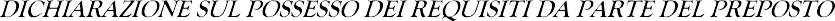 Il/la sottoscritto/a,Cognome	Nome		 codice fiscale |    |    |    |    |__|    |    |    |    |    |    |    |__|    |    |    |	sesso |    |Nato/a	a	 	  prov.  | | |	Stato	il|__|    |/|    |    |/|    |__|    |    |	cittadinanza 		estremi del documento di soggiorno     			    rilasciato da  			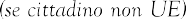 il |__|    |/|    |    |/|    |    |    |    |scadenza | | |/| | |/| | | | |residente in	prov. | | |	Stato  	indirizzo _	n.	C.A.P.	| | | |  | |in qualità di PREPOSTO/A delladitta individuale _	in data 	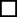 società	in data	_consapevole delle sanzioni penali previste dalla legge per le false dichiarazioni e attestazioni (art. 76 del D.P.R. n. 445/2000 e Codice Penale), sotto la propria responsabilitàDICHIARAdi essere in possesso dei requisiti di onorabilità previsti dalla legge;che non sussistono nei propri confronti le cause di divieto, di decadenza o di sospensione previste dalla Legge (art. 67 del D.Lgs. 06/09/2011, n. 159, “Effetti delle misure di prevenzione previste dal Codice delle Leggi Antimafia e delle misure di prevenzione, nonché nuove disposizioni in materia di documentazione antimafia”);di essere titolare di permesso di soggiorno valido sino al_________________, rilasciato da_____________________________________________________________in data	come da copia allegata (solo per i cittadini extracomunitari);NONCHÉDi essere in possesso di uno dei requisiti professionali previsti dalla legge per l’esercizio dell’attività:di aver frequentato con esito positivo un corso professionale per il commercio, la preparazione o la somministrazione degli alimenti, istituito o riconosciuto dalle Regioni o dalle Province autonome di Trento o Bolzano o da equivalente Autorità competente in uno Stato membro della Unione Europea o dello Spazio Economico Europeo, riconosciuto dall’Autorità competente italiana:presso l’Istituto__________________________________________________ con sede in _____________________________________________________ oggetto corso_________________________________________________________ anno di conclusione	______________________di aver esercitato in proprio, per almeno 2 anni, anche non continuativi, nel quinquennio precedente, l’attività d’impresa nel settore alimentare o nel settore della somministrazione di alimenti e bevande:tipo attività ____________________________________________ dal _____________al ______________________tipo attività ____________________________________________ dal _____________al ______________________tipo attività ____________________________________________ dal _____________al ______________________di essere in possesso di un diploma di scuola secondaria superiore o di laurea, anche triennale, o di altra scuola ad indirizzo professionale, almeno triennale, purché nel corso di studi siano previste materie attinenti al commercio, alla preparazione o alla somministrazione degli alimenti o di avere ottenuto la dichiarazione corrispondente da parte del Ministero dell’Istruzione, Università e Ricerca;Scuola/Istituto/Ateneo__________________________________________________________Anno di conclusione _____________________________________________Materie attinenti_______________________________________________________ _________________________________________________________________________________________________________________________________________________________________________________________di essere in possesso del requisito della pratica professionale in quanto:è stato iscritto al REC (Registro Esercenti il Commercio) per le tabelle rientranti nel settore alimentare e per l’attività di somministrazione di alimenti e bevande, nell’anno	_ presso la Camera di Commercio (CCIAA) di _	n.	;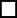 ha superato l’esame di idoneità a seguito della frequenza del corso abilitante per l’iscrizione al REC (anche senza la successiva iscrizione in tale registro), nell’anno______________ presso_______________________________________;ha superato l’esame di idoneità a seguito della frequenza del corso abilitante per l’iscrizione alla sezione speciale imprese turistiche del REC (anche senza la successiva iscrizione in tale registro), nell’anno__________________ presso______________________________________________________________;ATTENZIONE: qualora dai controlli successivi il contenuto delle dichiarazioni risulti non corrispondente al vero, oltre alle sanzioni penali, è prevista la decadenza dai benefici ottenuti sulla base delle dichiarazioni stesse (art. 75 del D.P.R. 445 del 2000)DATA		FIRMA  	ALLEGA:Copia documento identità in corso di validità;I dati personali indicati nelle seguenti dichiarazioni, saranno trattati solo ed esclusivamente per gli scopi di cui al presente procedimento, ai sensi D.lgs. 196/2003.